Pupil Acceptable Use Policy Agreement – for Years 3 and 4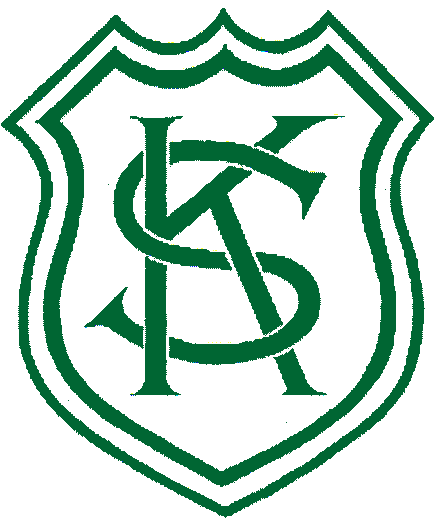 

This is how we stay safe when we use computers:
I will ask a teacher or suitable adult if I want to use the computers / iPad
I will only use activities that a teacher or suitable adult has told or allowed me to use
I will take care of the computer and other equipment
I will ask for help from a teacher or suitable adult if I am not sure what to do or if I think I have done something wrong
I will tell a teacher or suitable adult if I see something that upsets me on the screen
I know that if I break the rules I might not be allowed to use a computer / iPadSigned (parent):	______________________
Signed (pupil) 		______________________
Pupil’s Name 		______________________Year Group:		______________________Date:   			______________________Please return this form to school 